ЖИВОТНЫЕ  КРАСНОЙ КНИГИ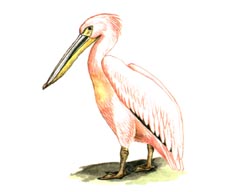 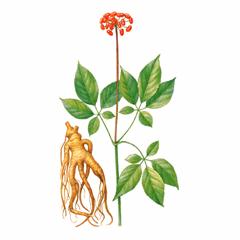 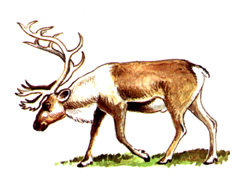 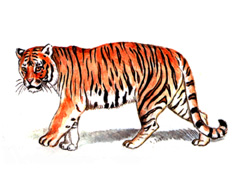 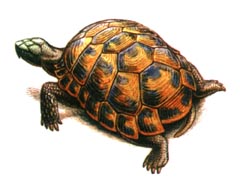 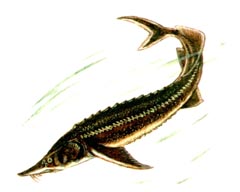 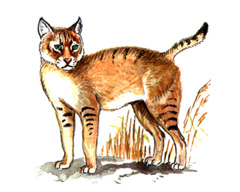 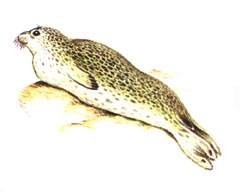 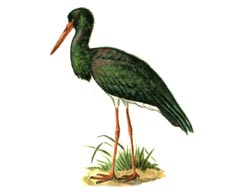 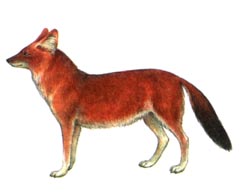 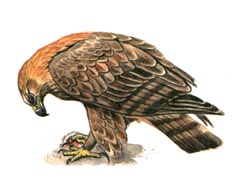 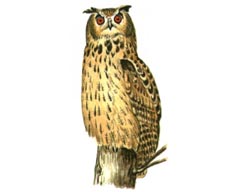 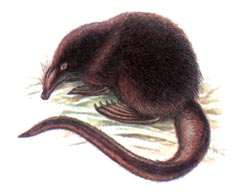 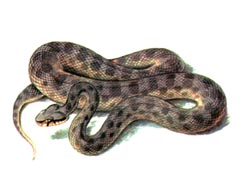 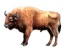 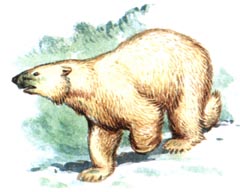 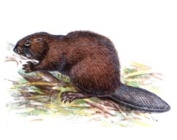 